Akceptuję……………………….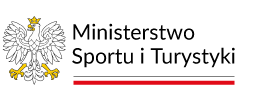 MINISTER SPORTU I TURYSTYKIOGŁASZA PROGRAM „CERTYFIKACJI SZKÓŁEK PIŁKARSKICH”- edycja 2024	Warszawa, marzec 2024 r.	I.WSTĘPPiłka nożna to od wielu lat najpopularniejszy sport w Polsce. Według danych Polskiego Związku Piłki Nożnej jest uprawiana przez 2,9 mln amatorów, z czego 1,4 mln to dzieci 
w wieku od 7 do 14 lat. Piłka nożna to jeden z najbardziej egalitarnych sportów - jest dostępna dla każdego, niezależnie od płci, wieku, umiejętności, sprawności fizycznej, miejsca zamieszkania czy statusu społecznego. Ponadto, gra w piłkę nożną jest formą wspólnego, rodzinnego spędzania czasu, która wpływa na poprawę sprawności fizycznej, pomaga utrzymać dobrą  kondycję i prawidłową masę ciała. Taka forma aktywności fizycznej może przynieść wiele korzyści w rozwoju psychofizycznym najmłodszej części społeczeństwa polskiego. Liczne badania naukowe potwierdzają wpływ aktywności fizycznej na ograniczenie występowania tzw. chorób cywilizacyjnych: otyłości, cukrzycy, czy chorób układu krążenia. Ponadto aktywność fizyczna ma również znaczenie dla wzmacniania zdrowia psychicznego. Osoby uprawiające sport mają m.in. wyższe poczucie własnej wartości, mniej się stresują oraz nawiązują lepsze relacje społeczne. Szczególnie istotną rolę aktywność fizyczna odgrywa również w kształtowaniu stylu życia oraz nawyków prozdrowotnych młodych ludzi, wpływając na ich dobre samopoczucie oraz będąc inwestycją w przyszłe zdrowie. Przesłanki te nabierają strategicznego znaczenia dla polityk publicznych w sytuacji, gdy poziom aktywności fizycznej znacznej części populacji w Polsce jest bardzo niski. Tendencja ta jest szczególnie widoczna wśród dzieci i młodzieży, co w perspektywie długoletniej, może mieć wpływ na kondycję polskiego społeczeństwa i związany z tym poziom wydatków na profilaktykę i ochronę zdrowia oraz świadczeń finansowanych przez  Narodowy Fundusz Zdrowia czy Zakład Ubezpieczeń Społecznych, które będą odwrotnie proporcjonalne do nakładów przeznaczonych na upowszechnianie aktywności fizycznej wśród najmłodszych.Piłka nożna to najpopularniejszy sport wśród dzieci - wyprzedza pływanie, piłkę siatkową czy koszykówkę. W ramach strategicznych programów Ministerstwa piłka nożna jest również najchętniej uprawianym sportem. W programie Klub blisko 50% beneficjentów to kluby deklarujące pracę z dziećmi i młodzieżą w zakresie piłki nożnej, z kolei w programie SKS wśród ok. 14 000 grup ćwiczebnych prawie 3 700 organizuje zajęcia futbolowe (26%).Edukacja piłkarska dzieci prowadzona jest w klubach, akademiach oraz innych miejscach zajmujących się organizacją sportu dzieci i młodzieży. Należy mieć na uwadze fakt, iż miejsca te posiadają dostęp do infrastruktury sportowej o różnym standardzie - boiska sportowe o różnej wielkości i nawierzchni, hale sportowe, sale gimnastyczne lub prowizoryczne boiska terenowe. Podobnie przedstawia się sytuacja z kadrą szkoleniową odpowiedzialną za rozwój młodych zawodników. Osoby prowadzące zajęcia posiadają różne wykształcenie oraz certyfikaty, przez co modele prowadzenia zajęć są wysoce zróżnicowane. Ma to bezpośredni wpływ na osiągany poziom umiejętności sportowych, zarówno w zakresie ogólnorozwojowym, jak 
i specjalistycznym. Zdarzają się także sytuacje, gdy zajęcia prowadzą osoby z niedostateczną wiedzą oraz przygotowaniem pedagogicznym i szkoleniowym. Aby temu zapobiec istotne jest wyznaczenie jednolitych standardów -  wymagań kompetencyjnych i infrastrukturalnych oraz zapewnienie wsparcia w tym zakresie.Program „CERTYFIKACJI SZKÓŁEK PIŁKARSKICH”, dalej jako: „Program” to projekt skierowany do podmiotów prowadzących szkolenie dzieci i młodzieży do 13 roku życia w zakresie piłki nożnej. Zadanie nie obejmuje wsparcia finansowego dla akademii klubów uczestniczących 
w rozgrywkach Ekstraklasy i 1 Ligi mężczyzn oraz Ekstraligi i 1 Ligi kobiet w piłkę nożną 
w sezonach 2023/2024.  Jego fundamentalnym założeniem jest podniesienie i ujednolicenie poziomu szkoleniowego szkółek piłkarskich poprzez wyznaczenie standardów pracy z młodymi zawodnikami, wsparcie merytoryczno-finansowe osób prowadzących zajęcia sportowe oraz skuteczny monitoring realizacyjny. Program jest odpowiedzią na zapotrzebowanie społeczne w zakresie szeroko rozumianych zmian jakościowych procesu szkolenia młodych piłkarzy. Główne cele Programu:upowszechnianie i promocja aktywności fizycznej wśród dzieci i młodzieży,standaryzacja szkolenia sportowego w obszarze kompetencyjnym oraz infrastrukturalnym,stworzenie warunków dla podniesienia jakości szkolenia sportowego w piłce nożnej,stworzenie sieci szkółek piłkarskich funkcjonujących na czterech poziomach jakościowych według jednolitych standardów szkoleniowo – infrastrukturalnych,stworzenie warunków dla podniesienia jakości szkolenia i kompetencji kadr trenerskich,stworzenie warunków dla wzrostu liczby osób uprawiających piłkę nożną.II. WNIOSKODAWCY UPRAWNIENI DO UZYSKANIA DOFINANSOWANIAProgram adresowany jest do ogólnopolskich organizacji pozarządowych, które w ramach swojej podstawowej działalności statutowej realizują zadania w zakresie upowszechniania kultury fizycznej wśród dzieci i młodzieży w piłce nożnej.W ramach realizacji Programu „CERTYFIKACJI SZKÓŁEK PIŁKARSKICH” w 2024 r. realizator opracuje pełną koncepcję projektu w wymiarze ogólnopolskim (dla 16 województw) - w oparciu o sieć szkółek piłkarskich. III. PODSTAWA PRAWNAArt. 86 ust. 4 ustawy z dnia 19 listopada 2009 r. o grach hazardowych 
(Dz.U. z 2023 r. poz. 227, zwanej dalej „ustawą”;§ 8 rozporządzenia Ministra Sportu i Turystyki z dnia 12 sierpnia 2019 roku 
w sprawie przekazywania środków z Funduszu Rozwoju Kultury Fizycznej 
(Dz. U. poz. 1638 z późn. zm.), zwanego dalej „rozporządzeniem”; IV. FINANSOWANIEProgram jest finansowany ze środków Funduszu Rozwoju Kultury Fizycznej (FRKF), którego  dysponentem jest Minister Sportu i Turystyki. Na realizację Programu w 2024 roku przeznacza się kwotę 40 000 000 zł. Ostateczna wysokość środków finansowych może ulec zmianie 
w zależności od wysokości przychodów FRKF lub w przypadku dokonania zmian w planie rzeczowo-finansowym wydatków ze środków Funduszu na rok 2024.V.  OPIS, TERMINY I WARUNKI REALIZACJI ZADAŃ1. Warunki realizacji:Program musi być realizowany we wszystkich województwach, Program może być realizowany wyłącznie w okresie od 1 stycznia do 31 grudnia 2024 roku,Program skierowany jest do dzieci i młodzieży do 13 roku życia, wnioskodawca aplikujący w naborze musi przedstawić kompleksową koncepcję realizacji Programu zawierającą w szczególności:opis i uzasadnienie wpływu proponowanej koncepcji realizacji Programu na sytuację dzieci i młodzieży szkolnej (w kontekście szeroko rozumianej edukacji piłkarskiej) – na podstawie badań, publikacji lub innych,zakres terytorialny Programu – realizacja w 16 województwach,szczegółowo opisany mechanizm realizacyjny w zakresie:działań przygotowawczych,działań rekrutacyjnych (stworzenie sieci szkółek piłkarskich),schematu i wymogów dotyczących nadawania stopni certyfikacji,finansowania - z przedstawieniem wszystkich planowanych kosztów, w tymmaksymalnej zunifikowanej kwoty dofinansowania przyporządkowanej dla jednej drużyny w szkółce (w przypadku certyfikatu brązowego, srebrnego, złotego) oraz klubu/szkółki (w przypadku certyfikatu zielonego) na czterech poziomach jakościowych certyfikacji, przy czym rekomendowane jest, aby ww. kwoty nie przekroczyły wartości: - 10 000 zł na najniższym poziomie certyfikacji (zielonym),- 7 000 zł na średnim poziomie certyfikacji (brązowym),- 14 000 zł na wysokim poziomie certyfikacji (srebrnym),- 20 000 zł na najwyższym poziomie certyfikacji (złotym),kontroli i monitoringu,współpracy ze szkółkami piłkarskimi i innymi interesariuszami Programu,narzędzi informatycznych do obsługi projektu (system informatyczny),ewaluacji,promocji,zakładanych rezultatów realizacji zadania.opisaną perspektywę realizacyjną do roku 2024, w zależności od przedstawionej przez podmiot koncepcji Programu, możliwe jest przeniesienie przez realizującego zadanie określonych w koncepcji zadań realizującego na osoby trzecie realizujące zadania na poziomie wojewódzkim/regionalnym,Do zadań podmiotu realizującego zadanie należeć będzie:wdrożenie i realizacja kompleksowej koncepcji Programu przedstawionej we wniosku,opracowanie i implementacja narzędzia informatycznego umożliwiającego uczestnikom funkcjonowanie w Programie (rejestracja, zarządzanie, administrowanie),kwalifikacja szkółek piłkarskich do Programu oraz przyznawanie certyfikatów na czterech poziomach jakościowych,opracowanie i przedstawienie szczegółowego zakresu obowiązków dla osób wymienionych w pkt 5-7,dofinansowanie do wynagrodzenia (na podstawie stosownych umów) osób monitorujących (na szczeblu lokalnym i regionalnym) spełniających wymogi opracowane przez wnioskodawcę,dofinansowanie do wynagrodzenia (na podstawie stosownych umów) osób przeprowadzających w szkółkach wizyty edukacyjne spełniających wymogi opracowane przez wnioskodawcę,wsparcie wyłonionych szkółek piłkarskich w zakresie dofinansowania do wynagrodzenia trenerów prowadzących zajęcia z dziećmi i młodzieżą,przeprowadzenie szkoleń podnoszących kompetencje osób wymienionych w pkt 5-7,wsparcie wyłonionych szkółek piłkarskich w zakresie wykorzystania infrastruktury sportowej,koordynacja, nadzór i kontrola pracy osób wskazanych w pkt 5-7,przeprowadzenie co najmniej raz w trakcie realizacji zadania wizyt monitorujących/ edukacyjnych we wszystkich szkółkach piłkarskich uczestniczących w Programie,nadzór merytoryczny i finansowy nad realizacją zadania zgodnie z warunkami określonymi w Programie,przygotowywanie comiesięcznych (do 20 dnia roboczego każdego miesiąca) raportów sprawozdawczo-ewaluacyjnych z realizacji zadania zawierających prezentację danych rzeczowo-finansowych zgodnie z poniższą tabelą: *  wartość liczbowa będąca sumą kosztów osiągniętych w każdym miesiącu realizacji przedstawiana narastająco.przygotowanie wraz z rozliczeniem zadania, raportu sprawozdawczo-ewaluacyjnego podsumowującego realizację Programu, prezentującego analizę danych w każdym województwie (liczbowo, opisowo i graficznie), z uwzględnieniem elementów wymienionych w tabeli powyżej,prowadzenie działań promujących Program,realizator zadania jest zobowiązany do produkcji (wydruk wg standardu określonego przez Ministerstwo) i kolportażu certyfikatów uczestnictwa (zgodnie z wzorem opracowanym i udostępnionym przez Ministerstwo) wśród wszystkich beneficjentów zadania.3. Istotne informacje dotyczące zadania realizowanego w ramach Programu. Szczegółowe warunki dofinansowania i rozliczania zadania, będą uregulowane 
w umowie zawartej pomiędzy Ministrem Sportu i Turystyki, a wyłonionym w ramach powyżej opisanej procedury, wnioskodawcą, Realizacja Programu musi mieć charakter niekomercyjny – nie może zakładać osiągnięcia dochodu,Program może być realizowany wyłącznie na terenie Rzeczpospolitej Polskiej,Wnioskodawca, z którym Minister zawrze umowę o dofinansowanie realizacji zadania, zobowiązany jest do dysponowania majątkowymi prawami autorskimi do utworów 
w rozumieniu przepisów ustawy z dnia 4 lutego 1994 r. o prawie autorskim 
i prawach pokrewnych (Dz. U. z 2022 r. poz. 2509)  powstałych w związku z realizacją zadań realizowanych w ramach niniejszego Programu. Wnioskodawca, 
o którym mowa powyżej zobowiązany będzie do przekazania ww. praw Ministrowi 
na warunkach określonych w umowie,Podmiot realizujący zadanie uzyskuje od osób prowadzących zajęcia zgody/oświadczenia na gromadzenie, przetwarzanie i przekazywanie ich danych osobowych w celu dokumentowania, monitorowania oraz ewaluacji realizacji zadania dofinansowanego 
ze środków publicznych. Osoby prowadzące zajęcia uzyskują od opiekunów prawnych zgodę/oświadczenie o wyrażeniu zgody na gromadzenie, przetwarzanie i przekazywanie danych osobowych uczestnika zajęć, a także na wprowadzanie tych danych do systemów informatycznych, przez podmiot realizujący zadanie, w celu dokumentowania, monitorowania oraz ewaluacji realizacji zadania dofinansowanego ze środków publicznych. VI. WARUNKI UDZIELENIA DOFINANSOWANIAKosztorys zadania, o dofinansowanie którego ubiega się wnioskodawca, musi przewidywać udział środków własnych lub środków pochodzących z innych źródeł nie mniejszy niż 5% planowanych kosztów całkowitych zadania dofinansowanego przez Ministra Sportu 
i Turystyki. Wkład własny może być pokryty w formie finansowej bądź niefinansowej. Wkład własny może być pokryty z innych źródeł publicznych np. ze środków jednostek samorządu terytorialnego dowolnego szczebla, Unii Europejskiej, sponsorów lub własnych (w tym 
w postaci pracy wolontariuszy – na podstawie stosownej umowy z wyceną świadczenia). Wkładu własnego nie można finansować ze środków przekazanych przez Ministra (np. otrzymanych w ramach innych naborów i konkursów). Wymagane jest, aby realizator przedstawiając kompleksową ofertę realizacji Programu, posiadał doświadczenie w realizacji przedsięwzięć o podobnym charakterze z udziałem środków publicznych. We wniosku należy je wymienić oraz szczegółowo scharakteryzować.Środki finansowe (w zakresie dotacji z Ministerstwa) związane z pokryciem kosztów bezpośrednich można przeznaczyć na:dofinansowanie wynagrodzeń trenerów prowadzących zajęcia w szkółkach piłkarskich 
w wysokości maksymalnie do 60 zł za godzinę (liczba trenerów x liczba zajęć 60 minutowych x stawka). Dofinansowanie dotyczy wyłącznie trenerów prowadzących zajęcia sportowe w szkółkach (treningi), wsparcie nie obejmuje sztabu szkoleniowego 
(np. fizjoterapeutów) oraz wyjazdów na mecze i obozy sportowe,dofinansowanie podwyższania kwalifikacji trenerów prowadzących zajęcia w szkółkach piłkarskich (szkolenia/kursy, kursokonferencje), dofinansowanie szkoleń osób monitorujących oraz osób przeprowadzających wizyty edukacyjne w szkółkach,dofinansowanie wynajmu obiektów sportowych (w zakresie prowadzenia szkolenia sportowego w szkółkach piłkarskich),dofinansowanie zakupu sprzętu sportowego (do 10% sumy kosztów bezpośrednich przypadających na szkółkę),dofinansowanie ubezpieczenia uczestników zadania i trenerów (NNW),dofinansowanie organizacji obozów sportowych (transport uczestników i sprzętu, wynajem obiektów, wyżywienie i zakwaterowanie – stawka za osobodzień 100 zł), dofinansowanie wyjazdów na mecze i udział w turniejach (wyżywienie, zakwaterowanie, transport, wpisowe/startowe),dofinansowanie organizacji meczów i turniejów (wynajem obiektów sportowych, obsługa medyczna, sędziowska, techniczna, medale, puchary, dyplomy, wyżywienie 
i zakwaterowanie),dofinansowanie promocji przedsięwzięcia (w tym wydruk i kolportaż wśród wszystkich beneficjentów zadania certyfikatów/dyplomów uczestnictwa opracowanych wg standardu udostępnionego przez Ministerstwo),dofinansowanie wynagrodzenia osób monitorujących realizację zadania do 2 500 zł brutto/msc oraz pokrycie kosztów dojazdu na wizyty monitorujące,dofinansowanie wynagrodzenia osób przeprowadzających wizyty edukacyjne do 2 500 zł brutto/msc oraz pokrycie kosztów dojazdu na wizyty edukacyjne,dofinansowanie obsługi systemu IT,inne koszty bezpośrednie (ściśle związane z realizacją zadania - należy wymienić 
do akceptacji Ministra).Ze środków Ministerstwa można pokryć koszty pośrednie w wysokości do 10% sumy kosztów bezpośrednich.Koszty pośrednie mogą być przeznaczone wyłącznie na:  pokrycie kosztów wynajmu lokalu biurowego,zakup niezbędnego sprzętu, materiałów i urządzeń biurowych,pokrycie kosztów łączności (połączeń telefonicznych), Internetu i korespondencji,opłaty bankowe,opłaty za nośniki energii,koszty realizacji zamówień publicznych,koszty niezbędnych podróży służbowych,wynagrodzenie osób obsługujących zadanie: obsługi księgowej, koordynatora głównego projektu (maksymalnie do 4 000 zł brutto/msc) oraz koordynatorów regionalnych (maksymalnie do 2 500 zł brutto/msc).Ze środków Ministerstwa nie można dofinansować kosztów pośrednich w zakresie:remontów biura,wyposażenia biura w meble,badań i ubezpieczeń pracowniczych,doszkalania pracowników,odpraw, trzynastej pensji, nagród, premii,funduszu socjalnego,ryczałtów samochodowych.VII. KRYTERIA OCENY WNIOSKÓWKryteria stosowane przy wyborze wniosków:spełnienie wymogów formalnych, o których mowa w treści niniejszego Programu,zasięg działania wnioskodawcy oraz stan zasobów kadrowych i rzeczowych 
pozwalające ocenić  możliwości realizacyjne wnioskodawcy,znaczenie zadania dla upowszechniania i promowania aktywności fizycznej wśród dzieci 
i młodzieży (w tym zasięg przedsięwzięcia - społeczny i terytorialny, dostępność 
i powszechność, wartość edukacyjno- wychowawcza),oszczędność i racjonalność kalkulacji kosztów realizacji zadania,udział w finansowaniu zadania środków własnych, pochodzących z budżetów jednostek samorządowych, z innych źródeł publicznych, funduszy UE oraz innych środków,udział w realizacji zadania wolontariuszy,doświadczenie w realizacji zadań o podobnym charakterze i zasięgu, przy udziale środków publicznych, w tym rzetelność i terminowość rozliczeń oraz efekty uzyskane w wyniku realizacji podobnych zadań w latach poprzednich (jeśli były realizowane),ocena poprawności przedstawienia wszystkich elementów merytoryczno-finansowych projektu (np. błędy rachunkowe, pisarskie, nieścisłości informacyjne oraz niespójność między poszczególnymi częściami wniosku). W zakresie naboru odrzuceniu podlegać będą wnioski:sporządzone na niewłaściwych formularzach lub niekompletne (w zakresie wniosku, załączników oraz wymaganych dokumentów),podpisane przez osoby nieuprawnione do reprezentowania wnioskodawcy lub nieopatrzone podpisem,dotyczące zadań innych niż wymienione w ogłoszeniu Programu,dotyczące zadań wykraczających poza cele statutowe wnioskodawcy,złożone przez wnioskodawców nieuprawnionych do udziału w naborze,złożone po terminie określonym w naborze,przewidujące koszty preliminowane niezgodnie z warunkami określonymi 
w ogłoszeniu Programu.Zadanie powinno być realizowane z najwyższą starannością, w sposób i w terminach określonych w umowie oraz zgodnie z obowiązującymi przepisami prawa. Ostateczna interpretacja zapisów Programu należy do Ministra, który zastrzega sobie prawo do modyfikacji założeń merytoryczno-finansowych Programu.VIII.  TERMIN I MIEJSCE SKŁADANIA WNIOSKÓWWnioski o dofinansowanie należy nadsyłać do dnia 12 kwietnia 2024 r.Wniosek wraz z załącznikami musi być sporządzony na formularzach, które będą dostępne na stronie internetowej Ministerstwa Sportu i Turystyki: (https://www.gov.pl/web/sport 
w zakładce co robimy/sport/sport powszechny/dofinansowanie zadań ze środków Funduszu Rozwoju Kultury Fizycznej) oraz w Biuletynie Informacji Publicznej. Wniosek wraz z załącznikami należy wysłać pocztą (lub złożyć w siedzibie Ministerstwa) na adres: Ministerstwo Sportu i Turystyki, Departament Sportu dla Wszystkich, 00-082 Warszawa, ul. Senatorska 14 z dopiskiem na kopercie „Program CERTYFIKACJI SZKÓŁEK PIŁKARSKICH – nabór na 2024 r.”. Datą złożenia wniosku o dofinansowanie jest data dostarczenia do siedziby Ministerstwa  
(w przypadku złożenia wniosku osobiście) lub data stempla pocztowego (w przypadku wysłania pocztą) albo data nadania przesyłki kurierskiej.Wnioski muszą być podpisane przez osoby uprawnione/upoważnione (należy załączyć stosowne upoważnienie) do działania w imieniu wnioskodawcy.Wszystkie kserokopie dokumentów muszą być potwierdzone za zgodność z oryginałemprzez osoby wymienione w ust. 3.Wniosek wraz z załącznikami należy złożyć w jednym egzemplarzu.Wszystkie rubryki formularza wniosku oraz stosownych załączników powinny być wypełnione w sposób wyczerpujący.Wymagane dokumenty:Wniosek wraz z załącznikami:1) załącznik 1 – zakres rzeczowy zadania,2) załącznik 2 – preliminarz kosztów bezpośrednich,3) załącznik 3 – preliminarz kosztów pośrednich,4) załącznik 4 – regulamin zadania,5) załącznik 5 - program/harmonogram zadania.Zaświadczenie lub informacja sporządzona na podstawie ewidencji właściwej dla formy organizacyjnej wnioskodawcy. Statut, umowa lub akt założycielski przewidziany dla prowadzenia działalności wnioskodawcy opatrzony potwierdzeniem jego zgodności z oryginałem.PouczenieJeżeli osoby uprawnione nie dysponują pieczątkami imiennymi, podpis musi być złożony pełnym imieniem i nazwiskiem (czytelnie) z zaznaczeniem pełnionej funkcji.W przypadku wystawienia przez ww. osoby upoważnień do podpisywania dokumentów (lub określonych rodzajów dokumentów) należy je załączyć do wniosku.W razie zaistnienia zmian upoważnień w trakcie procedury wyłaniania wniosków 
do realizacji należy niezwłocznie, w formie pisemnej, poinformować o tym fakcie Ministerstwo.IX.  TERMIN ROZPATRZENIA WNIOSKÓWRozpatrzenie wniosków o dofinansowanie nastąpi nie później niż do dnia 26 kwietnia 2024 r. Minister Sportu i Turystyki zastrzega sobie prawo do zmniejszenia przyznanych środków finansowych w sytuacji, gdy wielkość środków finansowych będących w dyspozycji Ministra Sportu i Turystyki będzie mniejsza od zaplanowanych wpływów do Funduszu Rozwoju Kultury Fizycznej oraz do ogłoszenia dodatkowego naboru wniosków.X.  PROCEDURA OCENY ZŁOŻONYCH WNIOSKÓWOcena wniosków pod względem formalnym oraz merytorycznym jest dokonywana 
przez członków komisji oceniającej powołanej przez Ministra Sportu i Turystyki. Decyzję 
o udzieleniu dofinansowania podejmuje Minister w formie pisemnej, po zapoznaniu się 
z wynikami jej prac. Decyzja o przyznaniu dofinansowania nie jest decyzją administracyjną w rozumieniu Kodeksu postępowania administracyjnego i nie służy od niej odwołanie.Rozstrzygnięcie naboru publikowane jest na stronie internetowej Ministerstwa Sportu 
i Turystki oraz w Biuletynie Informacji Publicznej MSiT. O przyznaniu dotacji wnioskodawca zostanie powiadomiony również pisemnie.  Wnioskodawca, którego wniosek zostanie zakwalifikowany do realizacji i otrzyma dofinansowanie, zobowiązany jest wykonywać powierzone mu zadania w ramach Programu CERTYFIKACJI SZKÓŁEK PIŁKARSKICH zgodnie z aktualnie obowiązującym prawem
i w oparciu o zasady ustalone w drodze umowy z Ministrem, w szczególności zgodnie 
z przepisami ustawy z dnia 27 sierpnia 2009 r. o finansach publicznych (Dz.U. z 2023 r. 
poz. 1270 z późń. zm.), rozporządzenia Ministra Sportu i Turystyki z dnia 12 sierpnia                 2019 roku w sprawie przekazywania środków z Funduszu Rozwoju Kultury Fizycznej (Dz. U. poz. 1638 z późn. zm.) oraz niniejszym Programem.Ostateczna interpretacja zapisów programu należy do Ministra, który zastrzega sobie prawo 
do modyfikacji jego założeń merytoryczno-finansowych.ZASADY REALIZACJI I ROZLICZENIA UMOWYPrzekazanie dofinansowania na realizację danego zadania  następuje na podstawie umowy zawieranej pomiędzy Ministrem a wnioskodawcą. W przypadku przyznania dofinansowania w kwocie mniejszej niż wnioskowana, wnioskodawca zobowiązany jest do przedstawienia korekty kalkulacji przewidywanych kosztów realizacji zadania, z uwzględnieniem różnicy pomiędzy wnioskowaną a przyznaną kwotą dofinansowania oraz stanowiskiem w tym zakresie Ministra.Szczegółowe warunki dofinansowania i rozliczania zadania reguluje umowa
o dofinansowanie zadania. Środki na realizację zadania mogą być przeznaczone wyłącznie na dofinansowanie 
kosztów określonych w Programie, umowie i załącznikach do umowy.Przekazywanie środków finansowych odbywać się będzie w formie transz, zgodnie z harmonogramem ich przekazywania zawartym w umowie.Wnioskodawca, zobowiązany jest do poddania się kontroli w zakresie objętym umową oraz udostępnienia na wniosek Ministra wszystkich niezbędnych dokumentów dotyczących realizowanego zadania – na warunkach określonych w umowie.Dokumenty niezbędne do rozliczenia umowy:załącznik 6 – rozliczenie rzeczowo-finansowe kosztów zadania,załącznik 7 – rozliczenie finansowe kosztów pośrednich,załącznik 8 – sprawozdanie merytoryczne z realizacji zadania,załącznik 9 – deklaracja rozliczająca dotację,załącznik 10 – zestawienie finansowe na podstawie dowodów księgowych.WSTĘPWNIOSKODAWCY UPRAWNIENI DO UZYSKANIA DOFINANSOWANIAPODSTAWA PRAWNAFINANSOWANIEOPIS, TERMINY I WARUNKI REALIZACJ ZADAŃ WARUNKI UDZIELENIA DOFINANSOWANIAKRYTERIA OCENY WNIOSKÓWTERMIN I MIEJSCE SKŁADANIA WNIOSKÓWTERMIN ROZPATRZENIA WNIOSKÓWPROCEDURA OCENY ZŁOŻONYCH WNIOSKÓWZASADY REALIZACJI I ROZLICZENIA UMOWYComiesięczny raport sprawozdawczo-ewaluacyjny z realizacji zadania Comiesięczny raport sprawozdawczo-ewaluacyjny z realizacji zadania Comiesięczny raport sprawozdawczo-ewaluacyjny z realizacji zadania Comiesięczny raport sprawozdawczo-ewaluacyjny z realizacji zadania Comiesięczny raport sprawozdawczo-ewaluacyjny z realizacji zadania Comiesięczny raport sprawozdawczo-ewaluacyjny z realizacji zadania Comiesięczny raport sprawozdawczo-ewaluacyjny z realizacji zadania Comiesięczny raport sprawozdawczo-ewaluacyjny z realizacji zadania Comiesięczny raport sprawozdawczo-ewaluacyjny z realizacji zadania Comiesięczny raport sprawozdawczo-ewaluacyjny z realizacji zadania Comiesięczny raport sprawozdawczo-ewaluacyjny z realizacji zadania Comiesięczny raport sprawozdawczo-ewaluacyjny z realizacji zadania Comiesięczny raport sprawozdawczo-ewaluacyjny z realizacji zadania Comiesięczny raport sprawozdawczo-ewaluacyjny z realizacji zadania Rok 2024styczeń lutymarzeckwiecieńmajczerwieclipiecsierpieńwrzesieńpaździerniklistopadgrudzieńSuma kosztów
w zł*Procent dotacjiliczba szkółek w tym:Nie dotyczyNie dotyczypoziom zielonypoziom brązowyNie dotyczyNie dotyczypoziom srebrnyNie dotyczyNie dotyczypoziom złotyNie dotyczyNie dotyczyliczba uczestników w tym:Nie dotyczyNie dotyczypoziom zielonypoziom brązowyNie dotyczyNie dotyczypoziom srebrnyNie dotyczyNie dotyczypoziom złotyNie dotyczyNie dotyczyliczba drużyn w tym:Nie dotyczyNie dotyczypoziom zielonypoziom brązowyNie dotyczyNie dotyczypoziom srebrnyNie dotyczyNie dotyczypoziom złotyNie dotyczyNie dotyczydofinansowanie do wynagrodzeń trenerów prowadzących zajęcialiczba trenerów prowadzących zajęcia w tym:Nie dotyczyNie dotyczypoziom zielonypoziom brązowyNie dotyczyNie dotyczypoziom srebrnyNie dotyczyNie dotyczypoziom złotyNie dotyczyNie dotyczydofinansowanie trenerów uczestniczących w szkoleniachliczba trenerów uczestniczących w szkoleniach w tym:Nie dotyczyNie dotyczypoziom zielonypoziom brązowyNie dotyczyNie dotyczypoziom srebrnyNie dotyczyNie dotyczypoziom złotyNie dotyczyNie dotyczydofinansowanie wynajmu obiektów sportowychdofinansowanie zakupu sprzętu sportowegodofinasowanie organizacji obozów sportowychliczba zorganizowanych obozów sportowych w tym: Nie dotyczyNie dotyczypoziom brązowyNie dotyczyNie dotyczypoziom srebrnyNie dotyczyNie dotyczypoziom złotyNie dotyczyNie dotyczyliczba uczestników obozów sportowych w tym:Nie dotyczyNie dotyczypoziom brązowyNie dotyczyNie dotyczypoziom srebrnyNie dotyczyNie dotyczypoziom złotyNie dotyczyNie dotyczydofinansowanie ubezpieczenia NNW na zawodników i trenerówdofinansowanie wyjazdów na mecze i udział w turniejachdofinansowanie organizacji meczów i turniejówdofinansowanie promocjiliczba osób monitorujących realizację zadaniaNie dotyczyNie dotyczyliczba wizyt osób monitorujących zadanieNie dotyczyNie dotyczydofinansowanie wynagrodzenia osób monitorujących zadanieliczba osób przeprowadzających wizyty edukacyjneNie dotyczyNie dotyczyliczba wizyt edukacyjnychNie dotyczyNie dotyczydofinansowanie wynagrodzenia osób przeprowadzających wizyty edukacyjnedofinansowanie obsługi systemu IT koszty pośrednieINFORMACJA DOT. PRZEBIEGU REALIZACJI ZADANIAINFORMACJA DOT. PRZEBIEGU REALIZACJI ZADANIACzy realizacja zadania przebiega zgodnie z założonym harmonogramem działań? (jeśli NIE, należy przedstawić wyjaśnienie/uzasadnienie) TAK                      NIE Czy występują zaległe i bieżące zobowiązania finansowe?Jeśli Tak, to czy są one regulowane na bieżąco?Jeśli NIE są regulowane wówczas należy przedstawić wyjaśnienie
  TAK                      NIE   TAK                      NIE Czy istnieją ryzyka i zagrożenia wynikające z bieżącej realizacji projektu? (jeśli TAK, należy je scharakteryzować)Jeśli TAK, to czy podejmowane są działania prewencyjne i naprawcze? TAK                      NIE  TAK                      NIE 